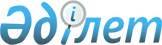 О переименовании улиц населенных пунктов Зареченского сельского округа Есильского районаРешение акима Зареченского сельского округа Есильского района Акмолинской области от 11 декабря 2017 года № 1. Зарегистрировано Департаментом юстиции Акмолинской области 27 декабря 2017 года № 6256
      Примечание РЦПИ.

      В тексте документа сохранена пунктуация и орфография оригинала.
      В соответствии с подпунктом 4) статьи 14 Закона Республики Казахстан от 8 декабря 1993 года "Об административно-территориальном устройстве Республики Казахстан", с учетом мнения населения и на основании заключения Акмолинской областной ономастической комиссии от 24 октября 2017 года, аким Зареченского сельского округа РЕШИЛ:
      1. Переименовать улицы села Заречное Зареченского сельского округа Есильского района:
      1) улицу Строительная на улицу Нурлы жол;
      2) улицу Титов на улицу Каныш Сатпаев;
      3) улицу Октябрьская на улицу Турар Рыскулов;
      4) улицу 40 лет Казахстана на улицу Женис;
      5) улицу Садовая на улицу Абылай хан;
      6) улицу Первомайская (1) на улицу Бирлик;
      7) улицу Первомайская (2) на улицу Алия Молдагулова;
      8) улицу Дружбы на улицу Достык;
      9) улицу Дорожная на улицу Жибек жолы;
      10) улицу Ленин на улицу Тауелсиздик;
      11) улицу 50 лет октября на улицу Бейбитшилик;
      12) улицу Набережная на улицу Ыбырай Алтынсарин.
      2. Переименовать улицы села Дальнее Зареченского сельского округа Есильского района:
      1) улицу Центральная на улицу Сарыарка;
      2) улицу Ишимская на улицу Есиль.
      3. Контроль за исполнением настоящего решения оставляю за собой.
      4. Настоящее решение вступает в силу со дня государственной регистрации в Департаменте юстиции Акмолинской области и вводится в действие со дня официального опубликования.
					© 2012. РГП на ПХВ «Институт законодательства и правовой информации Республики Казахстан» Министерства юстиции Республики Казахстан
				
      Аким Зареченского
сельского округа

Н.Милюк
